11/18/2019Normalizationby K. Yue1. IntroductionNormal forms: a set of rules to check for poor database design.Require the concepts of various kinds of data dependency: dependency or restrictions between two sets of attributes.functional dependency (FD, most important: up to BCNF): simple and practicalmulti-valued dependency (MVD for 4NF)join dependency (5NF)Common Normal Forms in ascending order: 1NF, 2NF, 3NF, BCNF, 4NF, 5NF, DKNF, 6NF.Higher normal forms are more restrictive.A relation is in a higher normal form implies that it is in a lower normal form, but not vice versa.Example:If a relation R is in BCNF, then R is also in 3NF, 2NF and 1NF.If a relation is in 2NF, thenIt is in 1NF,it may or may not be in 3NF, andit may or may not be in BCNF.If a relations is not in 3NF, thenIt is not in BCNF.It may or may not be in 1NF or 2NF.Venn’s Diagram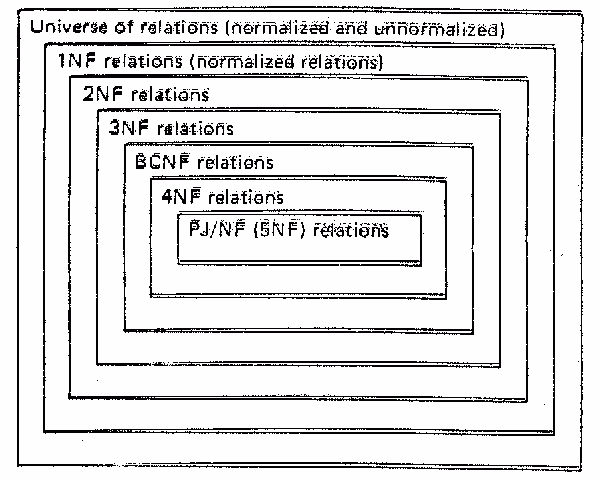 General OverviewIn general, the higher the normal forms a relation is in, the better the design of the relation in terms of avoiding unnecessary redundancy and inconsistency.However, it may be necessary to consider other issues, especially performances.Higher normal forms may be achieved by decomposition, resulting in more relations.More joins may then be needed to provide the data for a query, decreasing performance.1NF is usually assumed. (1NF: No multi-valued column) However, there are relations not in 1NF in both theory and practice.For an example, a composite data type may be supported by a specific DBMS vendor.2NF is more interesting for historical reasons.4NF or above involves data dependency that are hard to understand and use. They are usually not used in practice.Based on the concept of functional dependencies (FD), the most important normal forms are3NF andBCNF (Boyce-Codd Normal Form).2. Functional Dependencies (FD)Each attribute in a database represents certain data information in the application.There can be dependency between data.For example, types of dependency and relationship between sets of attributes:Many to one (0..* to 0..1): FDMany to many (0..* to 0..*)These relationships are the results of assumptions we made about the application requirements.ExampleMany to one relationships.For many applications, the relationship between SSNum and NAME are many to one in a relation R(..,SSNum, Name, ...)SSNum   (P)     ->     Name (Q)
(many)                     (one): every SSNUM is associated with only one Name.Many: every name is associated with many SSNum.P -> Q (given a P value, there is only one Q value.)Assumptions:A SSN uniquely identifies a person.Given a SSNum, there can only be one Name associated with it (not allowing alias, etc.)Many different SSNum's (persons) may have the same Name.There should not be two tuples with the same SSNum, but different NAME in all instances of R.Terms:SSNum uniquely determines Name.Name is functionally determined by SSNum.There is a functional dependency SSNum -> NAME.Hence, a functional dependency specifies a many to one relationship between two sets of attributes.For example, the relation instance:is not allowed if we assume SSNum -> NAME.ExampleIn a university, there may be a many-to-one relationship between {CourseId, StudentId} and Grade.Interpretations:A student may have only one grade for a course.We say that there is a functional dependency:CourseId, StudentId -> GRADE, or{CourseId, StudentId} determines Grade.Note that under different assumptions, the functional dependency may not be true.For example, if a student is allowed to retake a course, then he may have two grades for the same course (in different semesters), then CourseId, StudentId -> Grade  is false.We may actually have CourseId, StudentId, Semester -> GradeHence, functional dependency is a result of the requirements and business logics of the applications. There is no universally true non-trivial functional dependency.In other words, functional dependencies depend on the semantic of the problems.Example:In most applications, we haveSSNum -> Name             (i.e.  a person has only one SSNum.)However, in a criminal database, several bad guys may use the same fake SSNum, and thusSSNum -> Name  is not true.Or, if you are dealing with an international data base with many countries.  Each country may has its own SSNum.  Two countries may issue the same SSNum.  Hence,SSNum -> Name   is not true.We may instead have  SSNum, Country -> Name.FALL 2018 HW #7[2] Consider the following table: Grade. Grade(StudentId, StudentFName, StudentLame, ClassId, InstructorId, Grade) The table stores the grade information of a student (identified by StudentId) taking a class (identified by ClassId). A class is always taught by a single instructor (identified by InstructorId). (a) Identify the functional dependencies (FD) of the relation.Attributes: StudentId, StudentFName, StudentLame, ClassId, InstructorId, GradeCurrent instance does not violate Grade -> StudentId.
Grade –X-> StudentId based on assumption.Row #3 no no, StudentId has unique name (assumption StudentId uniquely identify a student who has a unique name to be stored.)Row #4 no no, same classId -> same InId (assumption: a class is taught by only one instructor)Row #6 no no: a student taking the same class has only grade.Row #3:
StudentId -> SFN, SLNRow #4: a classId determines a class. A class has one and only one instructor (identified by InId)
ClassId -> InIdRow #6:
StudentId, ClassId -> Grade functional dependency X -> Y;X: {StudentId, ClassId}Y : {Grade}(b) What are the candidate keys?(K) StudentId, ClassId -> StudentId, ClassId, SFN, SLN, InId, Grade, EnrollId (R: relation schema)(K) Enroll -> StudentId, ClassId, SFN, SLN, InId, Grade, EnrollIdCandidate Keys: (1) {StudentId, ClassId} composite candidate key (CK)
(2) EnrollId: simple surrogate key serves as the primary key.{StudentId, ClassId}: CK, SKis unique -> identify a unique row.Minimal -> {StudentId} (proper subset of {StudentId, ClassId}) is not unique; StudentId –X-> R (StudentID -> StudentID, SFN, SLN){ClassId} (proper subset of {StudentId, ClassId}) is not unique; ClassId -> ClassId, InId.For {StudentId, ClassId, SFN}UniqueNot minimal: {StudentId, ClassId} (a proper subset of {StudentId, ClassId, SFN}) -> RSK examples:{StudentId, ClassId}: SK, also a CK{StudentId, ClassId, SFN}: SK, not a CKENROLLID: SK, also a CK{ENROLLID, CLASSID}: SK, not a CK(c) What are the non-prime attributes?Candidate Keys: (1) {StudentId, ClassId} composite candidate key (CK)
(2) EnrollId: simple surrogate key serves as the primary key.Attributes not in any CK.Grade(StudentId, StudentFName, StudentLame, ClassId, InstructorId, Grade, EnrollId)Non-prime attributes: SFN, SLN, INId, GradePrime (key) attributes: in some CKs: StudentId, CLassId, EnrollIdDefinition of FD:A relation scheme R is said to satisfy the functional dependency X -> Y if for any relation r that uses R, if there are two tuples s and t in r such that s[X] = t[X], then s[Y] = t[Y].Same value of X implies same value of Y.Example: This instance of R does not violate X->Y.This instance of R violates X->Z.In order to have X-> Y, all instances must not violate the conditions.Example:DEPT_NO -> MANAGER_NO:There are no two tuples with the same DEPT_NO but different MANAGER_NO.  A department has only one manager.CourseId, StudentId, Semester -> GradeThere are no two tuples with the same CourseId, StudentId and Semester but different Grade.  That is, any student taking a course in a semester has an unique grade. Note that it may not be true for a university. Instead, the following may be true:CourseId, StudentId, Year, Semester -> GradeKeys and SuperkeysWe can use functional dependencies to define keys and superkeys.For a relation scheme R, K is a candidate key (CK) ifUniqueness:  K -> R.Minimality:  there is no proper subset of K that determines R. (There is no extraneous attribute.)K is a superkey if K -> R. Superkeys (SK) do not need to satisfy the minimality requirement.Some properties:If K is a CK, any superset of K is a SK.If K is a CK, any proper subset of K is not a CK.If K is a CK, any proper superset of K is not a CK.Note that the primary key of a table is just a selected candidate key used to structure the physical storage. It is just like other candidate keys (alternate keys) in the context of the normalization theory.A CK with only one attribute is known as a simple key. A CK with more than one attributes is known as a composite key.Some properties of Functional DependencyTransitivity: X-> Y and Y->Z => X->Z (X: classId, Y: InId, Z: InstLName)Augmentation: X->Y => XA -> YA (X: classId, Y: InId, A studentId => classId, StudentId -> InId, StudentId)Reflexivity: if Y is a subset of X, then X-> Y ({classId, SFN} -> SFNUnion: X->Y and X->Z => X->YZ X: StudentId, Y: SFN, Z-> SLNDecomposition: X->YZ => X->Y and X->ZExample:AB -> C => A-> B? {StuId, ClassId} -> Grade => StuId -> Grade? NoExampleIn EMPLOYEE(EMP_NO, DEPT_NO, MANAGER_NO) withEMP_NO -> DEPT_NO and
DEPT_NO -> MANAGER_NO.By transitivity, EMP_NO -> MANAGER_NO
By union rule, EMP_NO -> EMP_NO, DEPT_NO, MANAGER_NO
By augmentation, EMP_NO, MANAGER_NO -> DEPT_NO, MANAGER_NO
                       
Hence, EMP_NO is a (candidate) key of EMPLOYEE(EMP_NO, DEPT_NO, MANAGER_NO).On the other hand, DEPT_NO is not a candidate key since we do not have DEPT_NO -> EMP_NO.Furthermore, there are four superkeys:EMP_NOEMP_NO, DEPT_NOEMP_NO, MANAGER_NOEMP_NO, DEPT_NO, MANAGER_NOClosure of AttributesGiven a set of FD F, the closure of a set of attributes X, denoted as X+, is the set of all attributes functionally determined by X.X+ = every attribute determined by X.ExampleConsider R(A,B,C,D) withF = {B->A, A->C, AB->D, D->AC}A+ = AC
B+ = ABCD
C+ = C
D+ = ACDThus, B is a candidate key (CK).No proper superset of B is a candidate key (since it will not be minimal).Remaining non-empty subset of ABCD to check:AC+ = AC
AD+ = ACD
CD+ = ACD
ACD+ = ACDThus, B is the only CK.The closure of attributes can be used for other purposes, such as checking validity of FD, computing closure of a set of functional dependencies, checking equivalence of two set of FDs, etc.Finding Candidate keysIt is necessary to find all candidate keys to conduct normalization analysis.In general, if R has n attributes, there are 2n -1 subsets of R which are potential candidate keys.Example:For R(A,B,C), need to check A, B, C, AB, AC, BC and ABC for candidate keys.Thus, the problem is O(en).To find all candidate keys for a set of FD, F:Additional Material: Find the canonical cover, FC, first. This simplifies F. (This step is optional.)Use heuristics to cut down the number of sets of attributes to check.Use classification of attributes into three groupsIf X does not appear in the RHS of any f in FC, every candidate key must include X.If X appears in the RHS of a fd in FC but does not appear in the LHS of any f in FC, then x is not a part of any candidate key.If X appears in LHS in some FD and in RHS in some other FD, then X can potentially be in a CK.If X is found to be a CK, then any proper superset of X is not a CK and needs not be checked.Q1. R(A,B,C,D): CK: (1) AB (unique and minimal)How many superkeys? AB, ABC (unique and not minimal), ABD (unique and not minimal), ABCD (unique and not minimal): 4M = # of attributes in R.One CK: N attributes.M =4, N = 2# of superkey = 2 ** (M-N) = 4Q2. R(A,B,C,D,E,F) CK: (1) AB# of superkeys: AB (+ or – C), (+ or – D) (+ or – E) (+ or – F)E.g. ABD is SK# of SK = s ** 4 = 16Q3. R(A,B,C,D): CK: (1) A, (2) B# of superkeys: 12A, AB, AC, AD, ABC, ABD, ACD, ABCD (contains A)B, BC, BD, BCD (Contains B but not A)ExampleConsider the following relation:Supply(SupplierId, SupplierName, ProductId, ProductDesc, Quantity, ArrivalTime)The relation stores the quantities and arrival times of shipments of products (identified by ProductId) from suppliers (Identified by SupplierId). A supplier may not have a unique name. Furthermore, the product description, ProductDesc, may be the same for two products. A supplier may supply the same product many times, each with a different ArrivalTime.The functional dependencies (FD) of the relation:SupplierId -> SupplierName
ProductId -> ProductDesc
SuplierId, ProductId, ArrivalTime -> QuantityDecomposition:Supplier(SupplierId, SupplierName) {SupplierId -> SupplierName}
Product(ProductId, ProductDesc) {ProductId -> ProductDesc}
Supply(SuplierId, ProductId, ArrivalTime, Quantity) {SuplierId, ProductId, ArrivalTime -> Quantity}2. Normal Forms Using Functional DependenciesFirst Normal FormA relation is in 1NF if all attribute values are atomic: no repeating group, no composite attributes.Formally, a relation may only has atomic attributes.  Thus, all relations satisfy 1NF.In practice, DBMS may allow data types with composite values, e.g. set.ExampleConsider the following table with 3 records.  It is not in 1 NF.The corresponding relation with 6 tuples is in 1 NF: atomicity related to requirements. i.e. Singled-valued.Why atomic? relational theory and operations treat attributes as atomic.Relations satisfying only 1NF has unnecessary redundancy and anomalies.ExampleConsider the tuple (EmpId: 12345, OSSkills: {Windows, Linux, Solaris}).It will be difficult to identify all employees with Linux skills.It will be difficult to join using OSSkills.Data entry problems and issues, e.g. Linux linux, linx, etc., may further degrade data quality and introduce inconsistency.Second Normal FormA relation R is in 2NF ifR is in 1NF, andall non-prime attributes are fully dependent on the candidate keys.A prime attribute appears in a candidate key. Otherwise, it is a non-prime attribute. Note that a relation may have many candidate keys.A non-prime attribute does not appear in any candidate key.There is no partial dependency in 2NF.If X -> A, A is a non-prime attribute, and X is a subset of a candidate key K, then X = K.ExampleThe following relation is not in 2NF.  (Assume the number of credits of a given course does not change).  Note the redundancy and anomalies.Enroll(Course, Credit, Student, Grade)That is, we assume the following FDs.Course -> Credit: violate 2NFCourse, Student (Full CK) -> Grade (non-prime): not violating 2NFNot appear in RHS: Course, Student (every CK should have Course, Student)
Only in RHS: Credit, Grade (Credit, Grade not in any CK)CK: (1) Course, StudentThus,Course, Student is the only candidate key.Prime attributes: Course, StudentNon-prime attribute: Credit, Grade.FD (1) is a violation of 2NF.Course (part of a CK) -> Credit (non-prime)To convert to 2NF, decompose Enroll intoEnroll(Course [FK], Student, Grade): CK: (1) Course, StudentClass(Course [PK], Credit): CK: CourseExample from Hoffer (Partial):Invoice(OrderId, OrderDate, ProductId, ProductName, Quantity)FD: An order maybe for a purchase of multiple productsOrderId (a part of a CK) -> OrderDate (non-prime): violate 2NFProductId (a part of a CK) -> ProductName  (non-prime): violate 2NFOrderId, ProductId (a full CK) -> Quantity  (non-prime): does not violate 2NFCK: (1) OrderId, ProductIdPrime attributes: OrderId, ProductIdNon-prime attributes: OrderDate, ProductName, QuantityFD 1 and 2 violate 2NFTo convert to 2NF, decomposition:Order(OrderId, OrderDate) with {OrderId -> OrderDate}Product(ProductId, ProductName) with {ProductId -> ProductName}OrderLine(OrderId, ProductId, Quantity) {OrderId, ProductId -> Quantity}Order(OrderId, OrderDate) with {OrderId -> OrderDate}Product(ProductId, ProductName) with {ProductId -> ProductName}OrderLine(OrderId, ProductId, Quantity) {OrderId, ProductId -> Quantity}CK: {OrderId, ProductId}E.g. R(A,B,C) {A->B, BC->A}C in every CK (because C not in any RHS)
A and B in both LHS and RHS (A, B may be in a CK.)Check:C: C+ = C
CA; CA+ = CAB (CA is a CK)
CB; CB+ = CBA (CB is a CK)
CAB: not minimal.CK: (1) CA, (2) CBPrime attributes: C, A, BNon-prime attributes: no2NF only check for non-prime attribute in RHS.A (a part of a CK) -> B (prime): does not violate 2NF.BC(full CK) ->A (prime): does not violate 2NF.In 2NFThird Normal Form(New definition) A relation R is said to be in the third normal form if for every non-trivial functional dependency X -> A,X is a superkey, orA is a prime (key) attribute.(Old definition) A relation R is in 3NF ifR is in 2NF, andThere is no transitive dependency of nonkey attributes on the candidate keys.3NF cannot eliminate all redundancy due to functional dependencies.X->A violates 3NF if (1) X is not a superkey, and (2) A is non-prime.E.g. R(A,B,C) {A->B, BC->A}In 3NF because all attributes are prime.ExampleThe following relation may be in 2NF, but is not in 3NF.One row stores one employee’s information.If we assume the following canonical set of FDs:EMP_NO (CK, also SK) -> NAME, DEPT_NO (non-prime): does not violate 3NF.DEPT_ NO (not a SK) -> MANAGER_NO (non-prime attribute): violates 3NFDEPT_NO+ = DEPT_NO, MANAGER_NOthenThere is only one candidate key: EMP_NO (only simple CK -> in 2NF)Prime attributes: EMP_NONon-prime attributes: NAME, DEPT_NO, MANAGER_NO.The relation is in 2NF.The relation is not in 3NF because of(old definition): the FD EMP_NO -> MANAGER_NO can be deduced from transitivity via the non-prime attribute DEPT_NO.(new definition):EMP_NO is the only candidate key.EMP_NO is primeDEPT_NO and MANAGER_NO are non-prime.DEPT_NO -> MANAGER_NO violates 3NF.Decomposition: common attribute: DEPT_NOEMP(EMP_NO, NAME, DEPT_NO) { EMP_NO -> NAME, DEPT_NO}: CK: EMP_NO
DEPT(DEPT_NO, MANAGER_NO) {DEPT_NO (CK, SK) -> MANAGER_NO (non-prime)}: CK: DEPT_NOBoth in 3NFE.g. surrogate keyEnroll(StuID, ClassId, Grade) {StuId, ClassId -> Grade}CK: { StuID, ClassId}: composite CK.Add a surrogate key: want to have a simple PK.Enroll(StuID, ClassId, Grade, EnrollId) {StuId, ClassId -> Grade, EnrollId; EnrollId -> StuId, ClassId, Grade}CK: (1) {StuID, ClassId}: composite CK. (2) ENrollID (selected as the PK).ExampleConsider the relationS(SNUM, PNUM, SNAME, QUANTITY) with the following assumptions:SNUM is unique for every supplier.SNAME is unique for every supplier.QUANTITY is the accumulated quantities of a part supplied by a supplier. Given a supplier and a part, the quantity is unique.A supplier can supply more than one part.A part can be supplied by more than one supplier.We have the following non-trivial functional dependencies:SNUM (not a SK) -> SNAME (prime): does not violate 3NF; violates BCNF.SNAME (not a SK) -> SNUM (prime): does not violate 3NF; violates BCNF.SNUM PNUM (CK, SK)-> QUANTITY (non-prime) : does not violate 3NF; not violates BCNFSNAME PNUM (CK, SK)--> QUANTITY(non-prime) : does not violate 3NF; not violates BCNFNote that SNUM and SNAME are equivalent.The candidate keys are:SNUM PNUMSNAME PNUMPrime attributes: SNUM, PNUM, SNAMENon-prime attribute: QUANTITY.The relation is in 3NF. However, there are unnecessary redundancy.Decomposition: common attributes SNUM:Supplier(SNUM, SNAME) {SNUM (CK, SK)->SNAME, SNAME (CK, SK)--> SNUM} CK: (1) SNUM, (2) SNAME.
Supply(SNUM, PNUM, Quantity)Both in BCNFSupplierExampleConsider the relation R(CITY, STREET, ZIP) with the FDs:CITY STREET -> ZIP, andZIP -> CITY.There are two candidate keys:CITY STREET, andZIP STREETHence, all attributes are prime attributes and the relation is in both 2NF and 3NF.3NF does not eliminate all redundancy due to functional dependencies.BCNF (Boyce-Codd Normal Form)A relation R is said to be in BCNF if for every non-trivial functional dependency X -> A in R, X is a superkey.Example                  EMPLOYEE(EMP_NO, NAME, DEPT_NO, MANAGER_NO) withEMP_NO -> NAME
EMP_NO -> DEPT_NO
DEPT_NO -> MANAGER_NOis not in BCNF.The functional dependency  DEPT_NO -> MANAGER_NO is(1)  non-trivial, and
(2)  DEPT_NO is not a superkey.
Recall that this is the example we used for illustrating bad design.This is also not in 3NF.We can decomposeEMPLOYEE(EMP_NO, NAME, DEPT_NO, MANAGER_NO) intoEMP(EMP_NO, NAME, DEPT_NO) withEMP_NO -> NAME, DEPT_NOandDEPARTMENT(DEPT_NO, MANAGER_NO) withDEPT_NO -> MANAGER_NOBoth relations are in BCNF sinceEMP_NO is a superkey of the relation EMP.DEPT_NO is a superkey of the relation DEPARTMENT.Recall that these are the good relations without the anomalies in the previous example.Example    Consider again the relationS(SNUM, PNUM, SNAME, QUANTITY) with the following non-trivial functional dependencies:SNUM -> SNAMESNAME -> SNUMSNUM PNUM -> QUANTITYSNAME PNUM -> QUANTITYNote that SNUM and SNAME are equivalent.The candidate keys are:SNUM PNUMSNAME PNUMPrime attributes: SNUM, PNUM, SNAMENon-prime attribute: QUANTITY.S is not in BCNF because, for example, the functional dependency SNUM -> SNAME isnon-trivial, andSNUM is not a superkey.To deal with it, we can decompose S(SNUM, PNUM, SNAME, QUANTITY) into(1) SUPPLIER(SNUM, SNAME) with  SNUM -> SNAME
SNAME -> SNUMwith two candidate keys:SNUMSNAME(2) SUPPLY(SNUM, PNUM, QUANTITY)  with SNUM, PNUM -> QUANTITY.Both are in BCNF.Example: Consider the relation R(A, B, C, D) withA -> B,  B -> C, C -> A and C -> D.There are three candidate keys:ABCSince every left hand side of any non-trivial functional dependency is a superkey,  R is in BCNF.Motivation of BCNFThe purpose of BCNF is to eliminate any unnecessary redundancy that functional dependencies can create in a relation.In a BCNF relation, no value can be predicted from any other attributes, using only functional dependencies.This is because in a BCNF relation, using functional dependencies only,any value can only be determined by a superkey,but the superkey is unique.However, there are other type of dependencies.Therefore, there are higher normal forms.Example Consider the relation R(CITY, ZIP, STREET)
       
Using the code for the postal office, we haveCITY STREET -> ZIP, and ZIP -> CITY.Hence, there are two candidate keys:CITY STREET, andZIP STREETTherefore, R is not in BCNF since in ZIP -> CITY, ZIP is not a superkey.However, if we decompose R into two relations, each with two attributes, then the functional dependencyCITY STREET -> ZIP is lost (i.e. cannot be enforced within a single relation)Therefore, we better leave the relation alone.Sometimes it is not possible for a relation to be in BCNF ==> need a less strict normal form (3NF).Normalization Theory Using Functional DependenciesTo use the theory on functional dependency:For a relation of a set of attributes, we analyze the assumptions of the applications.From the assumptions, we obtain the functional dependencies.We determine the candidate keys and prime attributes.If the relation is not in BCNF, we perform decomposition.If BCNF cannot be satisfied, we aim for 3NF.ExampleConsider the following relation:Supply(SupplierId, SupplierName, ProductId, ProductDesc, Quantity, ArrivalTime)The relation stores the quantities and arrival times of shipments of products (identified by ProductId) from suppliers (Identified by SupplierId). A supplier may not have a unique name. Furthermore, the product description, ProductDesc, may be the same for two products. A supplier may supply the same product many times, each with a different ArrivalTime.The functional dependencies (FD) of the relation:SupplierId -> SupplierName
ProductId -> ProductDesc
SuplierId, ProductId, ArrivalTime -> QuantityCK:  {SupplierId, ProductId, ArrivalTime}Non-prime attributes: SupplierName, ProductDesc, QuantityHighest Normal Form: 1NFSupplierId -> SupplierName violates 2NF since SupplierId is a part of a candidate key and Quantity is non-prime.3. DecompositionDecomposition is a major tool for constructing relations satisfying high enough normal forms.Decomposition should be disciplined:More relations may be less efficient in storage.More relations may be less efficient in executing queries.Some decompositions are harmful:Lossy decompositions.Decompositions that do not preserve dependencies.Hence, it is important to have lossless dependency-preserving decomposition.Lossy DecompositionExample:Consider the relation EMP(EMP_NO, DEPT_NO, MGR_NO) with EMP_NO ->  DEPT_NO
DEPT_NO ->  MGR_NONote that we do not have MGR_NO -> DEPT_NO in this example, since a manager can manage more than one departments under the assumptions made for this example.          
The relation is not in BCNF because of the FDDEPT_NO -> MGR_NOSuppose we decompose the relation intoEMP1(EMP_NO, MGR_NO)
DEPT(DEPT_NO, MGR_NO)

The common attribute is MGR_NO. They are obtained by projections from EMP:EMP1:                     DEPT:If we do not loss any information by the decomposition, we should get the original relation from the natural join.However,  EMP1 |x| DEPT is              
This is not the same as the original relation EMP. Spurious tuples were incorrectly created.Hence, the decomposition of EMP(EMP_NO, DEPT_NO, MGR_NO) into
 
EMP1(EMP_NO, MGR_NO) and
DEPT(DEPT_NO, MGR_NO)is lossy.  It is not a good decomposition.Lossless DecompositionExample:Consider now the following decomposition of EMP(EMP_NO, DEPT_NO, MGR_NO):EMP2(EMP_NO, DEPT_NO)  and
EMP3(EMP_NO, MGR_NO)The common attribute is EMP_NO. We have EMP2 and EMP3:EMP2:                     EMP3:Hence, EMP2 |x| EMP3:This is exactly the same as the original relation EMP.  Therefore, the decomposition does not loss any information.  It is a lossless decomposition.Theory of Lossless DecompositionExample:Why is the decomposition of EMP(EMP_NO, DEPT, MGR_NO) into(1) EMP1(EMP_NO, MGR_NO) and DEPT(DEPT_NO, MGR_NO) lossy, and(2) EMP2(EMP_NO, DEPT) and EMP3(EMP_NO, MGR_NO) lossless?Theorem: Suppose R(X, Y, Z) is decomposed into R1(X, Y) and R2(X, Z).  X is the set of common attributes in R1 and R2.  The decomposition is lossless if and only if(a) X -> Y, or
(b) X -> Z.Example:In case (1), X is MGR_NO, Y is EMP_NO, Z is DEPT.Neither condition (a) not (b) is satisfied.  Hence, (1) is lossy.In case (2), X is EMP_NO, Y is DEPT_NO, Z is MGR_NO.Both conditions (a) and (b) are satisfied.  Hence, (2) is lossless.For decompositions into more than two relations, use the chase matrix algorithm, which is not covered in this course.Dependency-Preserving DecompositionExample:                        For the relation EMP(EMP_NO,DEPT_NO,MGR_NO) with EMP_NO ->  DEPT_NO
DEPT_NO ->  MGR_NO,The decomposition of EMP intoEMP2(EMP_NO, DEPT_NO)  and
EMP3(EMP_NO, MGR_NO)is lossless but does not preserve dependencies:the FD  DEPT_NO -> MGR_NOcannot be enforced by any relation after the decomposition. No relation contains both attributes.For example, if we add the information EMP 23000 work in the ACCT department under manager 97000 and are not careful, we may have: EMP2:                     EMP3:The FD  DEPT_NO ->  MGR_NO is violated.Thus, for the relation EMP(EMP_NO,DEPT_NO,MGR_NO) with EMP_NO ->  DEPT_NO
DEPT_NO ->  MGR_NO,the best decomposition is intoEMP1(EMP_NO, DEPT_NO)  and
DEPT(DEPT_NO, MGR_NO)It is easy to show that, the decomposition is lossless, preserves dependencies, and that EMP1 and DEPT are both in BCNF.It is possible to decompose a relation such thatall member relations are in 3NF,the decomposition is lossless, andall FDs are preserved.It is also possible to decompose a relation such thatall member relations are in BCNF, andthe decomposition is lossless, butnot all FDs may be preserved.Algorithm for decomposition in 3NF relations (not covered)There are many algorithms for decomposition.In particular, the following example shows the step of an lossless, FD preserving algorithm that guarantees 3NF.Since we do not study canonical cover in this course, step 1 may be hard.Example:Consider R(A,B,C,D,E) with F = {A->BC, CD -> E, BA -> C, D->B}.Step 1. Find a canonical cover G for F. (Loosely speaking, an equivalence of F with the least number of FD and attributes)The FD BA->C is redundant.G = {A->BC, CD -> E, D->B}.Step 2. For every FD X->Y in G, create a relation with the schema XY and add it to the result D.Relations created:R1(A,B,C) with A->BC
R2(C,D,E) with CD->E
R3(B,D) with D->BIt can be seen very easily that R1, R2 and R3 are all in 3NF. Furthermore, all FDs are preserved.Step 3. If no relation in D contains a candidate key of R, create a new relation with a candidate key of R being the schema and add it to the result D.There is only one candidate key of R: AD. Since none of R1, R2 and R3 contains A, create the relationR4(A,D) with no FDStep 4. Simplify D by removing relations that are redundant (i.e. that its schema is a subset of the schema of another relation).No action as there is no redundant relation.The result relations are all in BCNF.Example:Consider R(A,B,C,D,E) with {A->BCD, BC->D, D->C}Using the algorithm,(1) Canonical cover: {A->BC, BC->D, D->C}(2) The following relations are created:R1(A,B,C) with {A-> BC},
R2(B,C,D) with {BC->D, D->C},
R3(C,D) with {D->C}(3) There is only one candidate key AE. Since it is not in any of R1, R2 or R3, R4 is created.R4(A,E)(4) R3(C,D) is removed as redundant.As in result, we have:R1(A,B,C) with {A-> BC}, in BCNF
R2(B,C,D) with {BC->D, D->C}, in 3NF but not in BCNF
R4(A,E) with {}, in BCNFThere are other decomposition algorithms.Sometimes, it is not possible to decompose a relation into two relations losslessly and preserve all FD, just to achieve BCNF.Example:Consider the relation R(A, B, C) with A -> B and C -> B.R is not in 2NF.  It is not possible to decompose R into two relations losslessly while preserving all functional dependencies.However, it is possible to decompose into three relations losslessly and with all functional dependencies preserved:R1(A, B),
R2(B, C) and
R3(A, C).SSNumNAMEPHONE123456789Peter123-456-7890123456789Paul713-283-7066222229999Mary713-283-7066StudentIdSFNSLNClassIdInIdGradeEnrollIdS1BunYueT33351F123B1 (s)S1BunYueT12892F123C+2S1Ben HurS2BenHurT33351F452S2BenHurT33351F123A-3S1BunYueT33351F123AViolates (t) {StudentId, ClassId} as a CK.XYZ'A'1110'A'1123'A'1345'B'2232'C'1110‘C’22000 violates FD X->YXYZ'A'1110'A'1123'A'1345'B'2232'C'1110'C'2212DEPT_NOMANAGER_NOEMP_NONAMED1235432110000, 12000, 13000Not atomicLady Gaga, Eminem, Lebron James ot atomicD2254231521000, 22000Rajiv Gandhi, Bill ClintonD3373332331000John SmithsonDEPT_NOMANAGER_NOEMP_NONAMED1235432110000Lady GagaD1235432112000EminemD1235432113000Lebron James (may be considered not atomic)D2254231521000Rajiv GandhiD2254231522000Bill ClintonD3373332331000John SmithsonCourseCreditStudentGradeC13S1AC13S2BC13S3BC22S1AC22S4DOIODPIPNQO111/13/2019P1SO and So3O111/13/2019P2X and Y2O111/13/2019P3Ice cream5O211/11/2019P2X and Y1OIODO111/13/2019O211/11/2019PIPNP1SO and SoP2X and YP3Ice creamOIPIQuantityO1P13O1P22O1P35O2P21DEPT_NOMANAGER_NOEMP_NONAMED1235432110000Lady GagaD1235432112000EminemD1235432113000Lebron JamesD2254231521000Rajiv GandhiD2254231522000Bill ClintonD3373332331000John SmithsonDEPT_NOMANAGER_NOD12354321D22542315SNUMSNAMEPNUMQUANTITYS1ABCP110S1ABCP220S1ABCP321S2DEFP140S2DEFP413S3XYKP318SNUMSNAMES1ABCS2DEFS3XYKEMP_NODEPT_NOMGR_NO12345ACCT9000012399HR9000030000ENG98000EMP_NOMGR_NO123459000012399900003000098000DEPT_NOMGR_NOACCT90000HR90000ENG98000EMP_NODEPT_NOMGR_NO12345ACCT9000012345HR9000012399ACCT9000012399HR9000030000ENG98000EMP_NODEPT_NO12345ACCT12399HR30000ENGEMP_NOMGR_NO123459000012399900003000098000EMP_NODEPT_NOMGR_NO12345ACCT9000012399HR9000030000ENG98000EMP_NODEPT12345ACCT12399HR30000ENG23000ACCTEMP_NOMGR_NO1234590000123999000030000980002300097000